3.  Students are required to read the URTP Student Guide, which is an overview of the regulations that govern human subject research, tips on conducting ethical research whether IRB review is required or not, things to avoid when conducting research with people, and useful resources and contact information to guide the student through the URTP process.4. Students need to complete the URTP Decision Form once they you have met with you, have a good idea of the research that they are conducting, have taken training (either in person or online), and have read through the Student Guide. The URTP Decision Form is a Qualtrics survey that guides the student through the process of whether IRB review is required or not and indicates whether next steps are needed. The student not only includes their name and contact information but also your name and contact information. At the end of the form, a decision will be provided. You and the student will receive an email of this determination. If it is uncertain whether IRB review is needed, the student will complete an additional screening form in our online IRB submission system, ESTR.What resources are available?Various template forms have been created to assist the student in developing their research study:The Student Application template may be used to describe the study that the student plans to undertake. The document will guide the student not only through the logistical aspects of study development but also asks about study population, study location, and other potential risk aspects.The Student Information Sheet is a document that the student can use with study participants. It is modeled after the IRB informed consent template and contains information that is relevant to student research.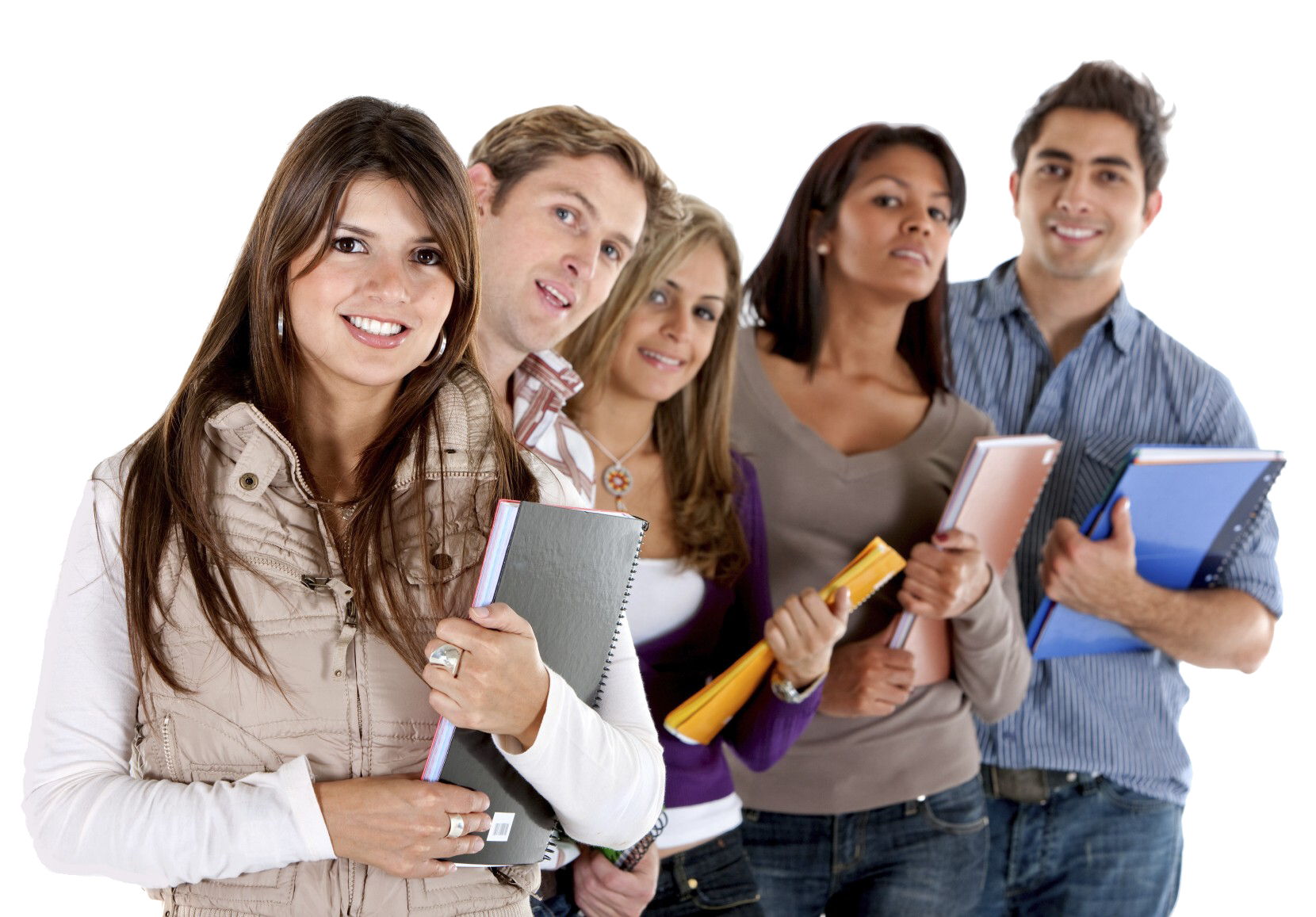 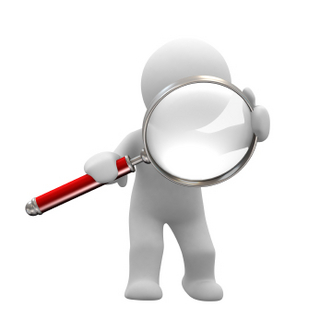 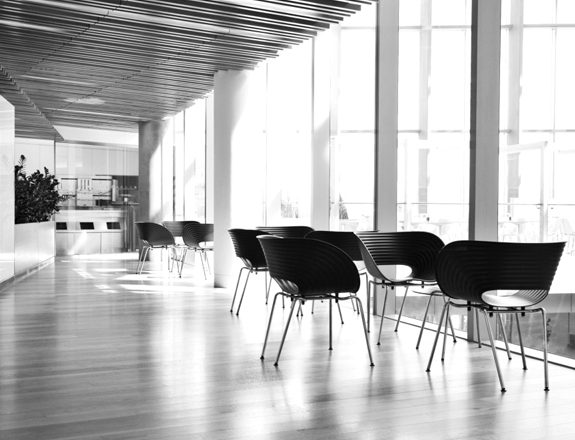 